В целях определения местоположения границ образуемых и изменяемых земельных участков, с учетом протокола общественных обсуждений и заключения о результатах общественных обсуждений в соответствии с Градостроительным кодексом Российской Федерации, решением Совета депутатов города Новосибирска от 24.05.2017 № 411 «О Порядке подготовки документации по планировке территории и признании утратившими силу отдельных решений Совета депутатов города Новосибирска», постановлениями мэрии города Новосибирска от 12.04.2017 № 1556 «О проекте планировки территории, ограниченной перспективным направлением Красного проспекта, границей города Новосибирска, проектируемыми Ельцовской и Космической магистралями, в Калининском районе и проекте межевания территории квартала в границах улиц Тюленина, Гребенщикова и Мясниковой в Калининском районе», от 09.10.2018 № 3713 «О подготовке проекта межевания территории квартала 120.03.02.01 в границах проекта планировки территории, ограниченной перспективным направлением Красного проспекта, границей города Новосибирска, проектируемыми Ельцовской и Космической магистралями, в Калининском районе», руководствуясь Уставом города Новосибирска, ПОСТАНОВЛЯЮ:1. Утвердить проект межевания территории квартала 120.03.02.01 в границах проекта планировки территории, ограниченной перспективным направлением Красного проспекта, границей города Новосибирска, проектируемыми Ельцовской и Космической магистралями, в Калининском районе (приложение).2. Присвоить адреса образуемым земельным участкам согласно приложению 1 к проекту межевания территории квартала 120.03.02.01 в границах проекта планировки территории, ограниченной перспективным направлением Красного проспекта, границей города Новосибирска, проектируемыми Ельцовской и Космической магистралями, в Калининском районе.3. Департаменту строительства и архитектуры мэрии города Новосибирска разместить постановление на официальном сайте города Новосибирска в информационно-телекоммуникационной сети «Интернет».4. Департаменту информационной политики мэрии города Новосибирска в течение семи дней со дня издания постановления обеспечить опубликование постановления.5. Контроль за исполнением постановления возложить на заместителя мэра города Новосибирска – начальника департамента строительства и архитектуры мэрии города Новосибирска.Никулина2275008ГУАиГПриложение к постановлению мэриигорода Новосибирскаот __________ № _______ПРОЕКТмежевания территории квартала 120.03.02.01 в границах проекта планировки территории, ограниченной перспективным направлением Красного проспекта, границей города Новосибирска, проектируемыми Ельцовской и Космической магистралями, в Калининском районе1. Текстовая часть проекта межевания территории:1.1. Сведения об образуемых земельных участках (приложение 1).1.2. Сведения о границах территории, в отношении которой утвержден проект межевания (приложение 2).2. Чертеж межевания территории (приложение 3).____________Приложение 1к проекту межевания территории квартала 120.03.02.01 в границах проекта планировки территории, ограниченной перспективным направлением Красного проспекта, границей города Новосибирска, проектируемыми Ельцовской и Космической магистралями, в Калининском районеСВЕДЕНИЯ об образуемых земельных участках____________Приложение 2 к проекту межевания территории квартала 120.03.02.01 в границах проекта планировки территории, ограниченной перспективным направлением Красного проспекта, границей города Новосибирска, проектируемыми Ельцовской и Космической магистралями, в Калининском районеСВЕДЕНИЯо границах территории, в отношении которой утвержден проект межевания____________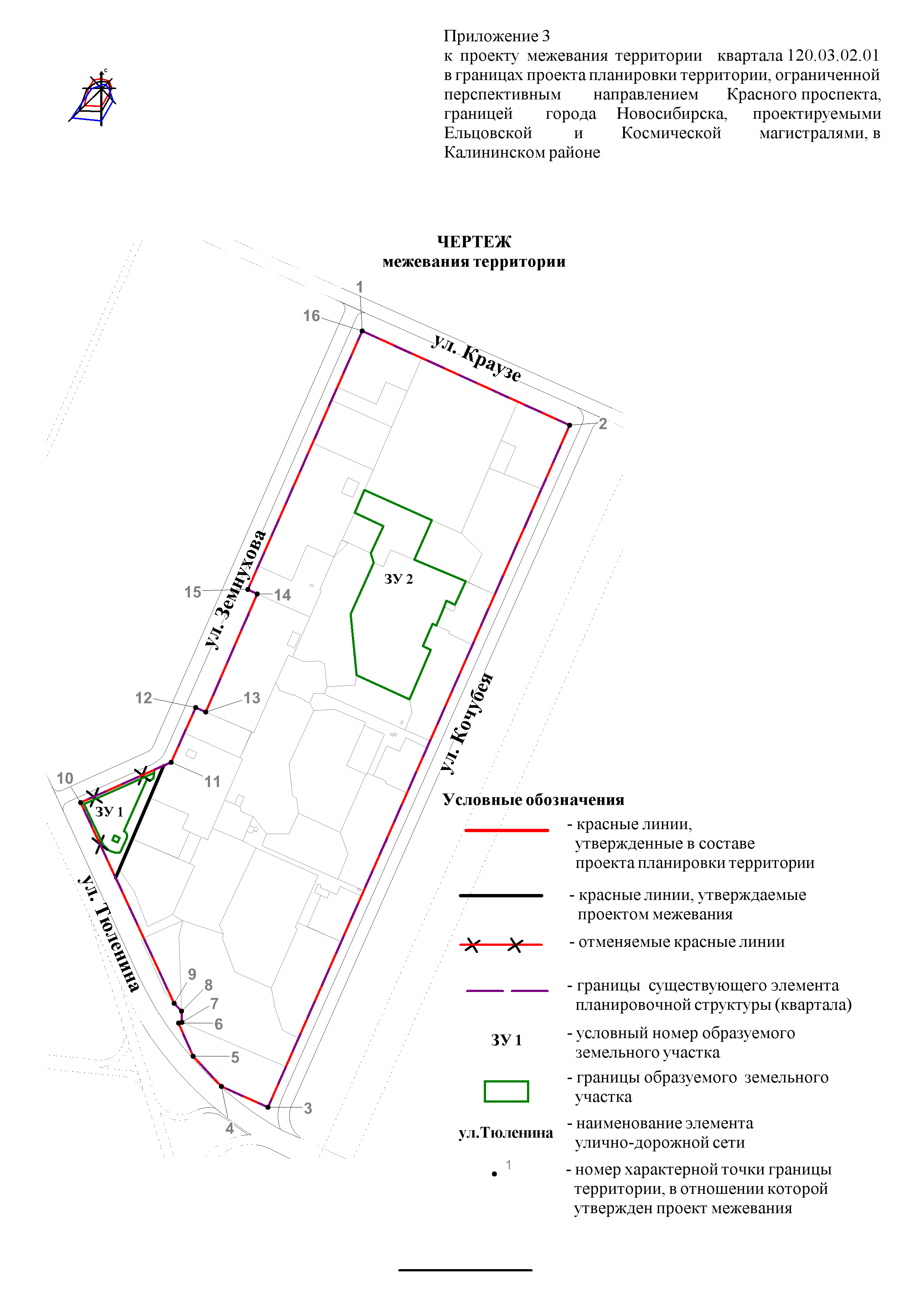 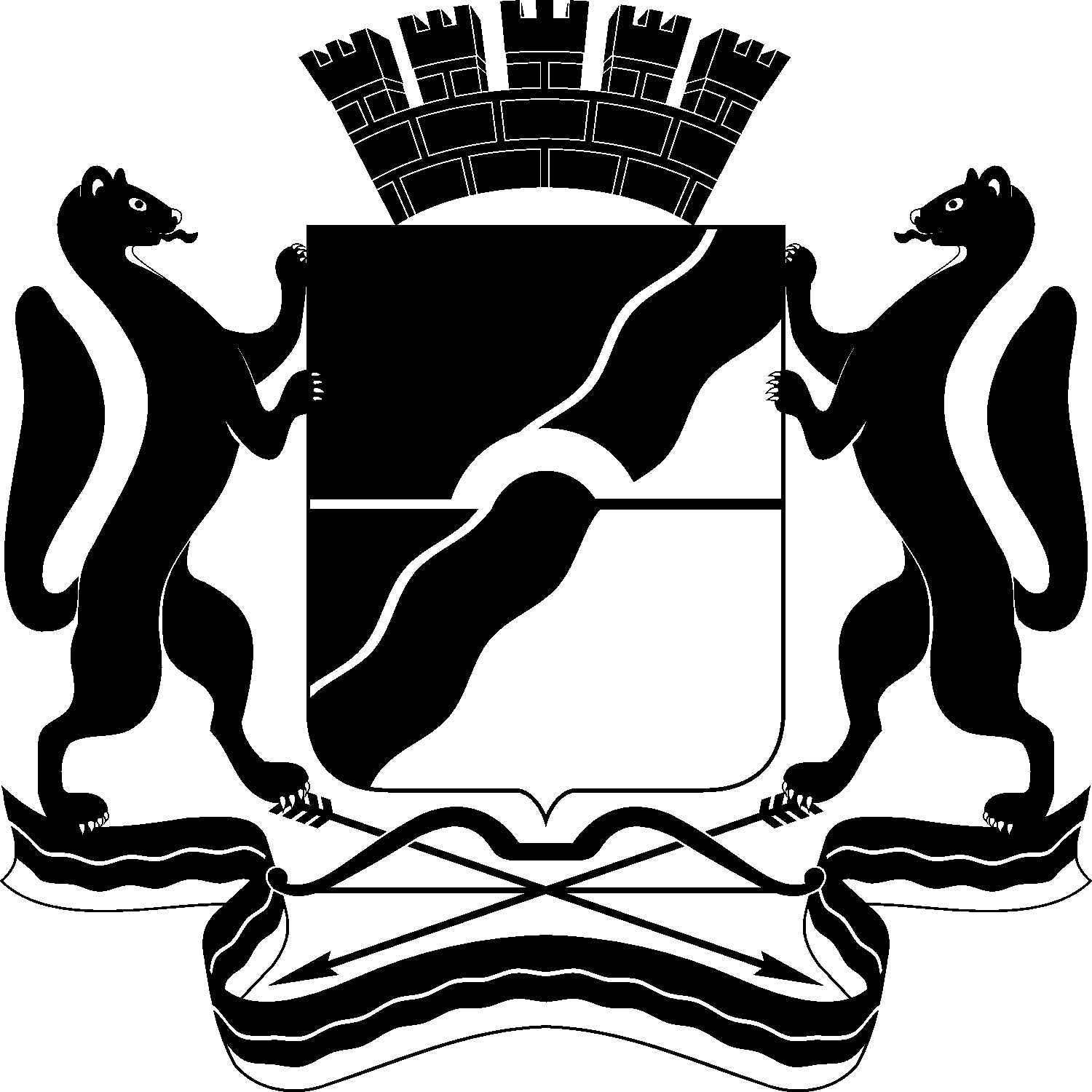 МЭРИЯ ГОРОДА НОВОСИБИРСКАПОСТАНОВЛЕНИЕОт  	  29.03.2019		№      1119    	О проекте межевания территории квартала 120.03.02.01 в границах проекта планировки территории, ограниченной перспективным направлением Красного проспекта, границей города Новосибирска, проектируемыми Ельцовской и Космической магистралями, в Калининском районеМэр города НовосибирскаА. Е. ЛокотьУсловныйномерземельного участка на чертеже межевания территорииУчетный номер
кадастрового кварталаВид разрешенного использования образуемого земельного участка в соответствии с проектом планировки территорииПлощадь земельного участка, гаАдрес земельного участкаВозможный способ образования земельного участка123456ЗУ 154:35:041080Земельные участки (территории) общего пользования – скверы, малые архитектурные формы благоустройства0,3380Российская Федерация, Новосибирская область, городской округ город Новосибирск, город Новосибирск, ул. Тюленина, з/у 3аОбразование из земель, государственная собственность на которые не разграничена ЗУ 254:35:041080Образование и просвещение - объекты для воспитания, образования и просвещения 1,6816Российская Федерация, Новосибирская область, городской округ город Новосибирск, город Новосибирск, ул. Кочубея, з/у 9/3Перераспределение земельного участка с кадастровым номером: 54:35:041080:46 с землями, государственная собственность на которые не разграничена№ точкиКоординатыКоординаты№ точкиXY1231497156,604200431,422497046,984200666,383496274,904200314,954496299,214200262,285496333,914200230,686496371,654200214,397496372,594200218,168496385,264200217,839496394,314200209,3910496623,674200105,6211496668,384200209,2012496730,514200237,4713496725,354200249,0414496858,984200309,0515496863,904200298,2016497156,604200431,42